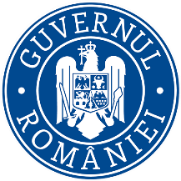 MINISTERUL FINANŢELORDirecţia generală managementul resurselor umaneNr. 391.457/03.08.2023ANUNȚMinisterul Finanțelor cu sediul în Bd. Libertății nr.16, sector 5, organizează procedura de selecție în vederea ocupării prin transfer la cerere a funcţiei publice de execuţie vacantă de consilier clasa I grad profesional superior (1 post) la Biroul de soluționare a plângerilor prealabile din cadrul Serviciului de soluționare a plângerilor prealabile și a contestațiilorTransferul la cerere se va realiza în temeiul prevederilor art. 502 alin. (1) lit. c), ale art. 506 alin. (1) lit. b), alin. (2), alin. (5), alin. (8) și alin. (9) din Ordonanța de urgență a Guvernului nr. 57/2019 privind Codul administrativ, cu modificările și completările ulterioare.Precizăm că potrivit dispozițiilor punctului 5.4 alin. (1) pct.1. din Procedura de sistem PS-33 Modificarea prin transfer a raporturilor de serviciu/muncă ale angajaților, la nivelul aparatului propriu al Ministerului Finanțelor, transferul la cerere se face la solicitarea funcționarului public și cu aprobarea ministrului finanțelor, după parcurgerea etapelor procedurii interne.În situația aprobării cererii de transfer a funcționarului public declarat admis, în baza selecției documentelor necesare în vederea realizării transferului la cerere și a interviului, Ministerul Finanțelor solicită acordul de transfer al autorității sau instituției publice în cadrul căreia își desfășoară activitatea funcționarul public.În situația în care persoana admisă în urma selecției renunță la transferul la cerere, se consideră admisă persoana clasată pe locul doi, în condițiile în care aceasta este admisă la interviu.Date desfășurare procedură de selecție și documente necesare:Cererea de transfer se depune de către persoanele interesate, în termen de 8 zile lucrătoare de la data publicării anunțului, respectiv în perioada 03.08. – 16.08.2023 inclusiv, la sediul Ministerului Finanțelor din Bd. Libertății, nr.16, sector 5, București - Direcția generală managementul resurselor umane – etaj 2, camera 473, în intervalele orare 8.30-17.00 (luni-joi) și 08.30-14.30 (vineri) și va fi însoțită de următoarele documente:curriculum vitae, modelul comun european;copia actului de identitate;copii ale diplomelor de studii, certificatelor și a altor documente care atestă efectuarea unor specializări și perfecționări, necesare în vederea verificării îndeplinirii condițiilor din fișa postului;copia carnetului de muncă și a adeverinței eliberate de angajator, după caz, pentru perioada lucrată, care să ateste vechimea în specialitatea studiilor solicitate pentru ocuparea funcției, precum și funcția publică în care este numit;adeverința medicală, care să ateste starea de sănătate corespunzătoare funcției solicitate.Copiile de pe actele de mai sus se prezintă fie în formă legalizată, fie însoțite de documentele originale, urmând a se certifica pentru conformitatea cu originalul de către secretarul comisiei.Procedura de selecție în cazul transferului la cerere cuprinde următoarele etape succesive:selecția persoanelor care îndeplinesc condițiile în vederea ocupării posturilor vacante prin transfer la cerere, pe baza documentelor depuse;proba interviu care va putea fi susținută doar de funcționarii publici care îndeplinesc condițiile de ocupare a posturilor menționate în anunț. Data, ora și locul susținerii interviului se vor afișa obligatoriu odată cu rezultatele selecției. 
Condiţii specifice pentru ocuparea prin transfer la cerere a funcţiei publice de execuţie vacantă de consilier clasa I grad profesional superior (1 post) la Biroul de soluționare a plângerilor prealabile din cadrul Serviciului de soluționare a plângerilor prealabile și a contestațiilor:Studii de specialitate: studii universitare de licenţă, absolvite cu diplomă de licenţă sau echivalentă în domeniul ştiinţelor economice sau științelor juridice;Cunoştinţe de operare /programare pe calculator - aplicații tip Office sau alte programe similare – nivel mediu; Vechime în specialitatea studiilor necesare exercitării funcției publice - minimum 7 ani.BIBLIOGRAFIA PENTRU OCUPAREA FUNCȚIEI PUBLICE DE EXECUȚIE VACANTĂ DE CONSILIER CLASA I GRAD PROFESIONAL SUPERIOR LA SERVICIUL DE SOLUȚIONARE A PLÂNGERILOR PREALABILE ȘI A CONTESTAȚIILOR1. Constituția României, republicată;2. Hotărârea Guvernului nr. 34/2009 privind organizarea şi funcţionarea Ministerului Finanţelor, cu modificările şi completările ulterioare;3. Ordonanța de urgență a Guvernului nr. 94/2011 privind organizarea şi funcţionarea  inspecţiei economico-financiare, aprobată cu modificări și completări prin Legea nr. 107/2012, cu modificările ulterioare;4. Hotărârea Guvernului nr. 101/2012 pentru aprobarea Normelor metodologice privind înfiinţarea, organizarea şi funcţionarea inspecţiei economico-financiare;5. Ordonanța Guvernului nr. 119/1999 privind controlul intern/managerial şi   controlul financiar preventiv, republicată, cu modificările şi completările ulterioare;6. Hotărârea Guvernului nr. 1028/2021 privind stabilirea atribuţiilor generale în efectuarea inspecţiilor la instituţii publice de către Ministerul Finanţelor, precum şi a atribuţiilor structurii de specialitate din cadrul Ministerului Finanţelor pentru soluţionarea plângerii prealabile formulate împotriva actului administrativ emis de organele de inspecţie economico-financiară ca urmare a inspecţiilor efectuate la instituţii publice;7. Ordinul ministrului finanțelor nr. 1526/2021 pentru stabilirea atribuţiilor de detaliu, fluxului informaţional, metodologiei de lucru, modelului şi conţinutului actelor şi ale unor formulare utilizate în activitatea de inspecţie desfăşurată în baza prevederilor Ordonanţei Guvernului nr. 119/1999 privind controlul intern/managerial şi controlul financiar preventiv.8. Legea nr. 554/2004 - Legea contenciosului administrativ, cu modificările şi   completările ulterioare;9. Legea nr. 500/2002 privind finanţele publice, cu modificările şi completările ulterioare (Capitolul II - Principii, reguli şi responsabilităţi,  Capitolul IV - Finanţele instituţiilor publice);   10. Legea nr. 273/2006 privind finanţele publice locale, cu modificările şi completările ulterioare (Capitolul II -  Principii, reguli şi responsabilităţi);Persoana de contact pentru informații suplimentare și pentru depunerea dosarelor de transfer la cerere este doamna Simona Iordache - expert superior, telefon 021.319.97.59/int.1214.